Pour tout renseignement  Tél : 05 53 67 93 32  /  06 79 71 95 70  ph.dhalluin@orange.fr    Blog: paroissesaintemarieenagenais47.over-blog.comParoisse	Presbytère « Mérens » – 47480 PONT du CASSE du 19au 04 octobre 2015Paroisse	Presbytère « Mérens » – 47480 PONT du CASSE du 19au 04 octobre 2015Samedi 19 septembre  St Émilie, JanvierSamedi 19 septembre  St Émilie, JanvierSamedi 19 septembre  St Émilie, Janvier10h00: PONT du CASSE, Apostolat des Laïcs du 47.15h30:ARTIGUES, mariage Laure ANDREAZZA-Alexis COUTURIER17h00:PONT du CASSE, mariage Elodie ALONZO – Frédéric BARBE18h30: MONBRAN, messe (Int° )10h00: PONT du CASSE, Apostolat des Laïcs du 47.15h30:ARTIGUES, mariage Laure ANDREAZZA-Alexis COUTURIER17h00:PONT du CASSE, mariage Elodie ALONZO – Frédéric BARBE18h30: MONBRAN, messe (Int° )Dimanche 20 septembr25° Dimanche TODimanche 20 septembr25° Dimanche TODimanche 20 septembr25° Dimanche TO9h30: PONT du CASSE, messe (R. Gonin, René Brandy, B ASTIER)11h00:ARTIGUES, messe (Fle Rivière, abbé Escalon, D. ANDRAL) 9h00: AYET, Course & Marche « Bouge ta planette » (CCFD)10h00-16h30: Ste COLOMBE de Villeneuve, lac, Mission Ouvrière march9h30: PONT du CASSE, messe (R. Gonin, René Brandy, B ASTIER)11h00:ARTIGUES, messe (Fle Rivière, abbé Escalon, D. ANDRAL) 9h00: AYET, Course & Marche « Bouge ta planette » (CCFD)10h00-16h30: Ste COLOMBE de Villeneuve, lac, Mission Ouvrière marchLundi 21sept St MatthieuLundi 21sept St MatthieuLundi 21sept St Matthieu9h00: St Martin FOULAYRONNES, Obsèques Daniel ANDRAL 14h-18h00: Aumônerie Centre Hospitalier Agen St ESPRIT. 9h00: St Martin FOULAYRONNES, Obsèques Daniel ANDRAL 14h-18h00: Aumônerie Centre Hospitalier Agen St ESPRIT. Mardi 22 septembre  St MauriceMardi 22 septembre  St MauriceMardi 22 septembre  St Maurice8h45 : FOULAYRONNES,  Laudes et messe (Int°   )9h45-18h00: Aumônerie Centre Hospitalier Agen St ESPRIT. 17h30 : PONT du CASSE, Prière du chapelet 20h00 : PONT du CASSE, Conseil Pastoral Paroissial8h45 : FOULAYRONNES,  Laudes et messe (Int°   )9h45-18h00: Aumônerie Centre Hospitalier Agen St ESPRIT. 17h30 : PONT du CASSE, Prière du chapelet 20h00 : PONT du CASSE, Conseil Pastoral ParoissialMercredi 23 septembreSt ConstantMercredi 23 septembreSt ConstantMercredi 23 septembreSt Constant8h45 : PONT du CASSE, Laudes et messe (Int°   )14h-18h00: Aumônerie Centre Hospitalier Agen MONBRAN. 20h30 : PORT Ste Marie, Pastorale des Migrants.8h45 : PONT du CASSE, Laudes et messe (Int°   )14h-18h00: Aumônerie Centre Hospitalier Agen MONBRAN. 20h30 : PORT Ste Marie, Pastorale des Migrants.Jeudi 24 septembre St TéclèsJeudi 24 septembre St TéclèsJeudi 24 septembre St Téclès9h00 : PONT du CASSE,  Équipe d’Animation Pastorale.14h30: FOULAYRONNES, Galion, spectacle«Sur le fil»être aidant. 14h-18h00 : Aumônerie C H d'Agen POMPEYRIE, 15h00 messe.9h00 : PONT du CASSE,  Équipe d’Animation Pastorale.14h30: FOULAYRONNES, Galion, spectacle«Sur le fil»être aidant. 14h-18h00 : Aumônerie C H d'Agen POMPEYRIE, 15h00 messe.Vendredi 25septembre St HermannVendredi 25septembre St HermannVendredi 25septembre St Hermann9h00 : PONT du CASSE, adoration du St Sacrement -confessions.14h-18h00: C H Départemental CANDÉLIE, 16h30 messe. 19h00 : église St PAUL, bénévoles de « Bienvenue »  9h00 : PONT du CASSE, adoration du St Sacrement -confessions.14h-18h00: C H Départemental CANDÉLIE, 16h30 messe. 19h00 : église St PAUL, bénévoles de « Bienvenue »  Samedi 26 septembre  Samedi 26 septembre  Samedi 26 septembre  18h30: St ARNAUD, messe(Int  )Bapt Timéo BOUCHET18h30: St ARNAUD, messe(Int  )Bapt Timéo BOUCHETDimanche 27 septembr26° Dimanche TODimanche 27 septembr26° Dimanche TODimanche 27 septembr26° Dimanche TO9h30 : PONT du CASSE, messe (Int  Michel Taravella, Fle Miatti)11h00: St MARTIN FOULAYRONNES, messe (Int. Agnès d’Halluin, Guy Duprat) 12h00 : PONT du CASSE, Baptême Léa ORTALON9h30 : PONT du CASSE, messe (Int  Michel Taravella, Fle Miatti)11h00: St MARTIN FOULAYRONNES, messe (Int. Agnès d’Halluin, Guy Duprat) 12h00 : PONT du CASSE, Baptême Léa ORTALONLundi 28 septembre Lundi 28 septembre Lundi 28 septembre 9h30 : NÉRAC, Fraternité Sacerdotale Jésus Caritas.9h30 : NÉRAC, Fraternité Sacerdotale Jésus Caritas.Mardi 29 septembre  St Michel Mardi 29 septembre  St Michel Mardi 29 septembre  St Michel 8h45 : FOULAYRONNES,  Laudes et messe (Int°   ) 14h-18h00: Aumônerie Centre Hospitalier Agen St ESPRIT. 17h30 : PONT du CASSE, Prière du chapelet 8h45 : FOULAYRONNES,  Laudes et messe (Int°   ) 14h-18h00: Aumônerie Centre Hospitalier Agen St ESPRIT. 17h30 : PONT du CASSE, Prière du chapelet Mercredi 30 septembreSt JérômeMercredi 30 septembreSt JérômeMercredi 30 septembreSt Jérôme8h45 : PONT du CASSE,  Laudes et messe (Int° )14h-18h00: Aumônerie Centre Hospitalier Agen MONBRAN. 8h45 : PONT du CASSE,  Laudes et messe (Int° )14h-18h00: Aumônerie Centre Hospitalier Agen MONBRAN. Jeudi 1° Octobre StThérèseJeudi 1° Octobre StThérèseJeudi 1° Octobre StThérèse14h-18h00 : Aumônerie C H d'Agen POMPEYRIE, 15h00 messe.14h-18h00 : Aumônerie C H d'Agen POMPEYRIE, 15h00 messe.Vendredi 2 octobre St LégerVendredi 2 octobre St LégerVendredi 2 octobre St Léger9h00 : PONT du CASSE, adoration du St Sacrement -confessions.9h45 : POMPEYRIE, départ marche 50 ans CHD LA CANDÉLIE  15h00 : CHD LA CANDÉLIE , concert chorale, 16h30 messe9h00 : PONT du CASSE, adoration du St Sacrement -confessions.9h45 : POMPEYRIE, départ marche 50 ans CHD LA CANDÉLIE  15h00 : CHD LA CANDÉLIE , concert chorale, 16h30 messeSamedi 3 octobre  St GérardSamedi 3 octobre  St GérardSamedi 3 octobre  St Gérard9h30-16h30: N-D LACEPÈDE,  Journée diocésaine.18h30: MONBRAN, messe (Int° )9h30-16h30: N-D LACEPÈDE,  Journée diocésaine.18h30: MONBRAN, messe (Int° )Dimanche 4 octobre 27° Dimanche TOSt François d’AssiseDimanche 4 octobre 27° Dimanche TOSt François d’AssiseDimanche 4 octobre 27° Dimanche TOSt François d’Assise9h30 : Ste FOY de Jérusalem, messe (Int ), 11h00: ARTIGUES, messe (Int. ) 16h00: CAHORS, Cathédrale, Ordination épiscopale L. Camiade 9h30 : Ste FOY de Jérusalem, messe (Int ), 11h00: ARTIGUES, messe (Int. ) 16h00: CAHORS, Cathédrale, Ordination épiscopale L. Camiade 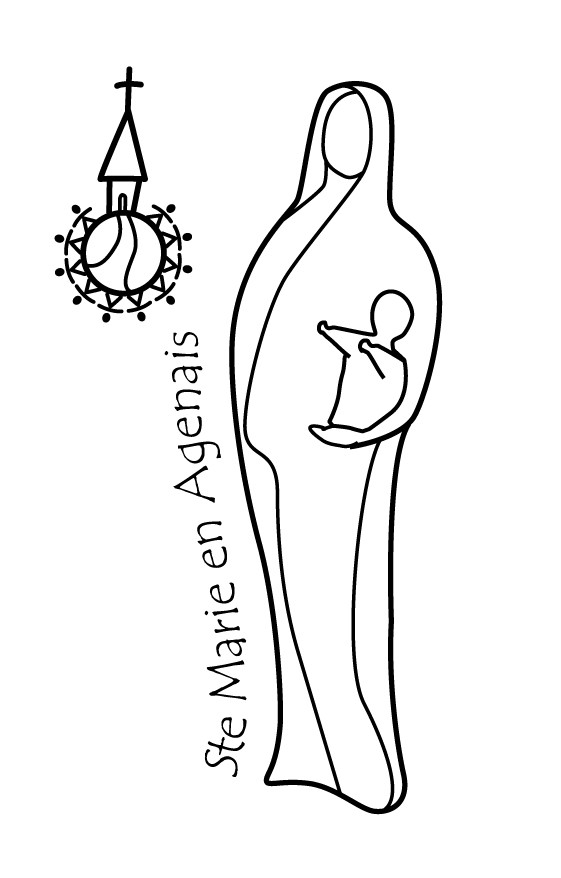 